ДОГОВОР №      участия в долевом строительстве	Общество с ограниченной ответственностью «СД Регион» (ООО «СДР»), именуемое в дальнейшем «Застройщик», в лице директора Панфилова Игоря Владиславовича, действующего на основании Устава, с одной стороны, и 	Гражданин/Гражданка Российской Федерации _____________________________________, «___»_______________________ года рождения, именуемый/ая в дальнейшем «Дольщик», с другой стороны, вместе именуемые «Стороны», заключили настоящий договор о следующем:ПРЕДМЕТ ДОГОВОРАПо настоящему договору Застройщик обязуется в предусмотренный договором срок своими силами и (или) с привлечением других лиц построить (создать) Объект – «Блок-секции № 1, 2, 3 многоквартирного жилого дома со встроенными помещениями общественного назначения и автостоянкой, трансформаторная подстанция, канализационная насосная станция - I этап строительства многоквартирного жилого дома со встроенными помещениями общественного назначения и автостоянкой, трансформаторной подстанции, канализационной насосной станции», расположенные по адресу: Новосибирская область, город Новосибирск, Заельцовский район, ул. Овражная и после получения разрешения на ввод в эксплуатацию Объекта передать объект долевого строительства - жилое помещение, указанное в разделе 2 (далее – «Помещение») Дольщику, а Дольщик обязуется уплатить обусловленную договором цену и принять Помещение  при наличии разрешения на ввод в эксплуатацию Объекта.Строительство Объекта осуществляется  на основании разрешения на строительство № 54-Ru 54303000-42-2017 от 25.04.2017 г., выданного Управлением архитектурно-строительной инспекцией  мэрии г. Новосибирска на следующих земельных участках:земельный участок с кадастровым номером 54:35:032700:2279, площадью 1388 кв.м., местоположение: Новосибирская область, г. Новосибирск, Заельцовский район, ул. Овражная, принадлежащем Застройщику на праве собственности, зарегистрированном Управлением Федеральной службы государственной регистрации, кадастра и картографии по Новосибирской области 26.08.2015 г. о чем в Едином государственном реестре прав на недвижимое имущество и сделок с ним 26.08.2015 г. сделана запись регистрации № 54-54/001-54/001/248/2015-188/1;земельный участок с кадастровым номером 54:35:032700:1111, площадью 1343 кв.м., местоположение: Новосибирская область, г. Новосибирск, Заельцовский район, Красный проспект, принадлежащем Застройщику на праве собственности, зарегистрированном Управлением Федеральной службы государственной регистрации, кадастра и картографии по Новосибирской области 05.08.2016 г. о чем в Едином государственном реестре прав на недвижимое имущество и сделок с ним 05.08.2016 г. сделана запись регистрации № 54-54/001-54/001/879/2016-748/1;земельный участок с кадастровым номером 54:35:032700:2293, площадью 861 кв.м., местоположение: Новосибирская область, г. Новосибирск, Заельцовский район, улица Дачная, дом 4, принадлежащем Застройщику на праве собственности, зарегистрированном Управлением Федеральной службы государственной регистрации, кадастра и картографии по Новосибирской области 18.11.2016 г. о чем в Едином государственном реестре прав на недвижимое имущество и сделок с ним 18.11.2016 г. сделана запись регистрации № 54-54/001-54/001/896/2016-894/2;земельный участок с кадастровым номером 54:35:032700:2236, площадью 3327 кв.м., местоположение: Новосибирская область, г. Новосибирск, Заельцовский район, ул. Дуси Ковальчук, принадлежащем Застройщику на праве аренды. Договор аренды земельного участка на территории города Новосибирска № 120139 т от 16 декабря 2014 г., зарегистрирован Управлением Федеральной службы государственной регистрации, кадастра и картографии по Новосибирской области 03 февраля 2015 г., номер регистрации 54-54/001-54/001/800/2015-366/1.земельный участок с кадастровым номером 54:35:000000:23109, площадью 3507 кв.м., местоположение: обл. Новосибирская, г. Новосибирск, ул. Дуси Ковальчук, принадлежащем Застройщику на праве аренды. Договор аренды земельного участка на территории города Новосибирска № 121425 т от 01 июня 2015 г., зарегистрирован Управлением Федеральной службы государственной регистрации, кадастра и картографии по Новосибирской области 13 июля 2015 г., номер регистрации 54-54/001-54/001/867/2015-321/1.ОБЪЕКТ ДОЛЕВОГО СТРОИТЕЛЬСТВАОсновные характеристики Объекта строительства и Помещения, подлежащего передаче Дольщику в собственность:	Общие характеристики, расположение и планировка Помещения согласованы сторонами и отражены в Приложении № 1, являющемся неотъемлемой частью настоящего договора.	Общая площадь Помещения определяется как сумма площадей всех частей Помещения, с учетом вспомогательных помещений, учитываемых с понижающим коэффициентом: лоджии - 0,5, балконы - 0,3, террасы – 0,3, веранды – 1,0.Помещение подлежит передаче Дольщику в состоянии «под самоотделку» и включает:установку входной двери;установку оконных блоков с двухкамерным стеклопакетом заводской готовности;оштукатуривание стен;устройство стяжки полов (в санузле и в ванной - с устройством гидроизоляции);разводка систем горячего и холодного водоснабжения до санузлов, монтаж вертикального канализационного стояка с установкой на нем проектных фасонных частей (трубопроводы выполняются без окраски);выполнение трубной разводки системы отопления с установкой отопительных приборов без окраски;установка щитка распределения электрической энергии у входной двери, установка одной розетки и одного выключателя в квартире у входа;в санузлах выполнение разводки системы уравнивания потенциалов.До оформления права собственности Дольщик не вправе производить в Помещении переустройство или перепланировку и иные работы, связанные с отступлением от проекта, в том числе монтаж/возведение внутриквартирных перегородок, пробивка проемов, ниш, борозд в стенах и перекрытиях, перенос дверных проемов, месторасположение санузлов, места прохождения водопроводных и канализационных стояков, местоположение и материал инженерных сетей, электрики и т.п.	При нарушении указанной обязанности все убытки, в том числе штрафные санкции, возникшие у Застройщика и прочее, возмещаются Дольщиком, при этом Дольщик обязан за свой счет привести Помещение в первоначальное состояние в течение 10 (десяти) календарных дней с момента предъявления Застройщиком соответствующего требования.	Индивидуальная планировка и/или отделка Помещения, отличающиеся от согласованных в настоящем договоре, осуществляется за счет средств Дольщика в порядке и на условиях, определяемых в отдельном договоре/соглашении, заключаемом между сторонами.Подписанием настоящего договора Дольщик дает Застройщику согласие на: изменение границ земельного участка и/или земельных участков, на которых осуществляется строительство Объекта, в том числе дает согласие объединять, разделять, выделять, перераспределять  земельные участки по усмотрению Застройщика, а также совершать иные действия, связанные с изменением конфигурации и площади земельных участков, на которых осуществляется строительство Объекта.изменения проектной документации Объекта, в том числе в части изменения назначения общего имущества и/или нежилых помещений в Объекте, состава и характеристик помещений общего пользования, с соблюдением требований законодательства при условии недопущения Застройщиком изменения общей площади Помещения более 5 процентов от параметров  согласно  условиям настоящего договора;передачу в собственность муниципалитета и/или ресурсоснабжающей организации линейных сооружений и инженерных сетей, необходимых для обслуживания Объекта.ЦЕНА ДОГОВОРА (ДОЛЕВОЙ ВЗНОС). ПОРЯДОК ВНЕСЕНИЯ И ИЗМЕНЕНИЯ ДОЛЕВОГО ВЗНОСАЦена договора (Долевой взнос) составляет ___ (_____________) рублей __ копеек, НДС не облагается.Уплата Цены договора производится в следующем порядке:	Денежные средства в размере _____ (_______) рублей 00 копеек оплачиваются Дольщиком путем их внесения в течение 3 (трех) рабочих дней с момента государственной регистрации настоящего договора на счет эскроу № ________, открытый Дольщиком в Сибирском банке ПАО Сбербанк (далее – «Уполномоченный банк», «Эскроу-агент»), являющемся кредитной организацией по законодательству Российской Федерации, (Генеральная лицензия Банка России на осуществление банковских операций № 1481), юридический адрес: 117997, г. Москва, ул. Вавилова, д. 19; почтовый адрес: 630007, Новосибирск, ул. Серебренниковская, 20, адрес электронной почты: sibbank@sberbank.ru, номер телефона: 8-800-707-00-70 (доп. 6201-28-19, 6201-22-44, 6201-22-35), кор. счет № 30101810500000000641 в ГРКЦ при ГУ Банка России, ИНН 7707083893, БИК 045004641.	Обязанность Дольщика по уплате Долевого взноса считается исполненной с момента поступления денежных средств на вышеуказанный счет эскроу.	Проценты на сумму денежных средств, находящихся на счете эскроу, не начисляются. 	Вознаграждение уполномоченному банку, являющемуся эскроу-агентом по счету эскроу, не выплачивается.Цена договора подлежит перерасчету, если при проведении технической инвентаризации Помещения будут выявлены отклонения общей проектной площади Помещения, указанной в настоящем договоре, от фактической  более чем на 0,5 (пять десятых) процента. 	Стороны производят перерасчет цены договора в пределах образовавшейся разницы и, соответственно, возвращают, либо доплачивают разницу между фактической и проектной общей площадью Помещения, с учетом вспомогательных помещений (рассчитываемых с соответствующими понижающими коэффициентами). 	Перерасчет суммы долевого взноса производится, исходя из стоимости 1 кв. м Помещения, определяемой в следующем порядке:Сумма доплаты/возврата денежных средств, определяется путем умножения стоимости 1 кв. м на разницу между общей площадью Помещения, определенной по результатам технической инвентаризации Помещения с учетом вспомогательных помещений, и общей площадью Помещения по проекту с учетом вспомогательных помещений.Уведомление о необходимости произвести перерасчет с указанием срока его проведения Застройщик направляет по электронной почте.Цена договора может быть изменена по соглашению Сторон путем заключения соответствующего дополнительного соглашения, а также иными способами в случаях и порядке, предусмотренных законодательством. 	Дополнительное соглашение может быть заключено Сторонами при взаимном согласии в любое время в случае изменения конъюктуры рынка, изменении законодательства (если оно способно оказать влияние исполнение обязательств), а также в случае нарушения Дольщиком обязательств по оплате Долевого взноса. В случае нарушения Дольщиком срока и/или порядка оплаты Долевого взноса, определенного настоящим договором, у Застройщика возникает право отказаться от исполнения настоящего договора в соответствии с Федеральным законом № 214-ФЗ от 30 декабря 2004 г. «Об участии в долевом строительстве многоквартирных домов и иных объектов недвижимости и о внесении изменений в некоторые  законодательные акты Российской Федерации». Договор считается расторгнутым со дня направления Дольщику уведомления об одностороннем отказе от исполнения договора.	Застройщик вправе предложить Дольщику изменить цену договору, если к моменту нарушения договора и/или направления уведомления об отказе от договора ценовая политика Застройщика была изменена. Неотъемлемой частью предложения об изменении цены договора является дополнительное соглашение  к настоящему договору, изменяющее его цену (проект). 	При неполучении Застройщиком подписанного соглашения об изменении цены договора в течение 15 (пятнадцати) дней с момента доставки предложения об изменения цены договора, предложение Застройщика об изменении цены считается непринятым Дольщиком и утрачивает свою силу. В случае частичной оплаты Долевого взноса Дольщик не вправе требовать предоставления ему иного Помещения в Объекте или иного имущества на сумму фактически внесённых им в качестве Долевого взноса денежных средств, либо выдела ему в натуре какой-либо части Помещения или приобретения иного Помещения на сумму долевого взноса. Цена договора  направляется Застройщиком на цели, определенные Федеральным законом № 214-ФЗ от 30 декабря 2004 г. «Об участии в долевом строительстве многоквартирных домов и иных объектов недвижимости и о внесении изменений в некоторые  законодательные акты Российской Федерации». 	Денежные средства, полученные от участников долевого строительства, используются, в том числе в следующих целях:строительство (создание) Объекта и иных объектов недвижимости, в состав которых входит объект долевого строительства и/или возмещение затрат на их строительство (создание), включая расходы на выполнение технических условий и обязательств перед органами местного самоуправления, расходы на ввод Объекта в эксплуатацию и т.п.; уплата арендной платы за земельные участки, на которых осуществляется строительство, и/или возмещение затрат на их приобретение, также внесение платы за изменение вида разрешенного использования, платы за снятие установленного в соответствии с  законодательством запрета на строительство и реконструкцию зданий, строений, сооружений, расположенных на таких земельных участках; подготовка проектной документации и выполнение инженерных изысканий для строительства (создания) объектов, указанных в подп.«а», а также проведение экспертизы в случаях, предусмотренных законодательством;оплата консультаций и технической помощи, выполняемых  сторонними  организациями;  строительство, реконструкция систем инженерно-технического обеспечения, необходимых для подключения (технологического присоединения) объектов, указанных в подп.«а», к сетям инженерно-технического обеспечения, если это предусмотрено проектной документацией, а также внесение платы за подключение (технологическое присоединение) объектов к сетям инженерно-технического обеспечения и/или возмещение указанных затрат; подготовка документации по планировке территории, строительство и (или) реконструкция в границах такой территории объектов инженерно-технической и социальной и/или транспортной инфраструктуры (в том числе дорог, тротуаров, велосипедных дорожек в границах территории) с учетом требований нормативно-правовых актов;уплата процентов и погашение основной суммы долга по целевым кредитам, предусмотренные кредитными договорами иные платежи, в том числе связанные с предоставлением кредита, и (или) уплата процентов и погашение основной суммы долга по целевым займам, возмещение затрат  по совершению сделок в обеспечение обязательств Застройщика, с учетом требований нормативно-правовых актов;уплата обязательных отчислений (взносов) в компенсационный фонд, возмещение затрат, связанных с государственной регистрацией договоров участия в долевом строительстве и иных расходов Застройщика по обязательным платежам, необходимым для заключения договоров участия в долевом строительстве, а также расходов, связанных с передачей объектов участникам долевого строительства;размещение временно свободных денежных средств на депозите на банковском счете, открытом в уполномоченном банке, в котором открыт расчетный счет Застройщика;оплата услуг уполномоченного банка по совершению операций с денежными средствами, находящимися на расчетном счете Застройщика;перевод денежных средств на счет в другом уполномоченном банке, открытом с учетом требований нормативно-правовых актов; уплата налогов, сборов и иных обязательных платежей в соответствии с требованиями законодательства, в том числе штрафов, пеней и иных санкций, а также административных штрафов и установленных уголовным законодательством штрафов; возврат Дольщику денежных средств, уплаченных им в счет цены договора, а также процентов на эту сумму за пользование указанными денежными средствами в случаях, предусмотренных действующим законодательством;оплата труда, командировочные и иные расходы, связанные со служебными разъездами; затраты на подготовку/переподготовку кадров и на мероприятия по соблюдению условий труда, оплата услуг лица, осуществляющего функции единоличного исполнительного органа Застройщика; расходы, связанные с предоставлением гарантий и компенсаций в соответствии с законодательством; оплата расходов, связанных с содержанием жилых и (или) нежилых помещений, машино-мест, в том числе плата за коммунальные услуги, со дня получения разрешения на ввод в эксплуатацию, если право собственности на указанные помещения не зарегистрировано; оплата аудиторских услуг, расходов на рекламно-информационного обслуживание, расходов на услуги агентств недвижимости, на типографские работы,  канцелярских расходов, услуги связи, возмещение затрат, связанных с содержанием и эксплуатацией помещений, других основных фондов, в целях обеспечения деятельности Застройщика, включая расходы на аренду, капитальный и текущий ремонт, с содержанием и эксплуатацией служебных автомобилей, в том числе по договорам аренды,  а также иные расходы, связанные с обеспечением деятельности Застройщика или предусмотренные законодательством.  Экономия, полученная Застройщиком при осуществлении деятельности по строительству Объекта, остается в распоряжении Застройщика.В случае если на дату регистрации права собственности на Помещение обязательства Дольщика по уплате долевого взноса не будут исполнены в полном объеме, Помещение будет являться находящимся в залоге (ипотеке) у Застройщика в силу закона. Дольщик одновременно с регистрацией права собственности на Помещение обязан совершить действия, необходимые для  государственной регистрации обременения (ипотекой) Помещения в пользу Застройщика. 	Дольщик обязан в течение 2 (двух) рабочих дней с момента государственной регистрации права собственности на Помещение  уведомить о регистрации Застройщика и предоставить копию выписки из Единого государственного реестра недвижимости со сведениями о регистрации залога. 	В случае отсутствия в Едином государственном реестре недвижимости информации об обременении Помещения в пользу Застройщика «ипотека в силу закона» Дольщик обязан зарегистрировать/обеспечить государственную регистрацию ипотеки Помещения в силу договора в течение 30 (тридцати) дней с момента государственной регистрации права собственности на Помещение.ПОРЯДОК ПЕРЕДАЧИ ПОМЕЩЕНИЯСрок ввода Объекта в эксплуатацию – II квартал 2021 г. В случае если строительство Объекта не может быть завершено в указанный срок, Застройщик не позднее, чем за 2 (два) месяца до истечения вышеуказанного срока обязан направить Дольщику соответствующую информацию и предложение о внесении изменении (дополнений) в настоящий договор. Передача Застройщиком Помещения осуществляется в течение 6 (шести) месяцев с момента получения Застройщиком документа, разрешающего ввод Объекта в эксплуатацию, путем подписания сторонами передаточного акта, который вместе с настоящим договором является основанием для регистрации права собственности Дольщика на Помещение.  Допускается досрочное исполнение Застройщиком обязательства по передаче Помещения.	Наличие неисполненных денежных обязательств Дольщика перед Застройщиком исключает возможность передачи Помещения, если иное не будет установлено Застройщиком. Застройщик, получив разрешение на ввод Объекта в эксплуатацию, обязан направить Дольщику уведомление о завершении строительства Объекта и готовности к передаче Помещения в собственность Дольщику. 	Дольщик, получивший уведомление о завершении строительства Объекта и готовности к передаче Помещения в собственность, обязан принять Помещение в течение 7 (семи) рабочих дней со дня доставки уведомления. 	До подписания Акта Дольщик вправе потребовать от Застройщика составления двустороннего документа, в котором указывается несоответствие Помещения обязательным требованиям, и отказаться от подписания акта приема-передачи до устранения выявленных и зафиксированных действительных недостатков. 	При уклонении Дольщика от принятия Помещения в предусмотренный срок или при отказе Дольщика от принятия Помещения без достаточных на то оснований, Застройщик вправе составить односторонний акт или иной документ о передаче Помещения Дольщику. При этом риск случайной гибели Помещения признается перешедшим к Дольщику со дня составления такого одностороннего акта или иного документа о передаче Помещения Дольщику.Подписанием настоящего договора Дольщик подтверждает, что им получена вся информация о потребительских свойствах и характеристиках Помещения, что он ознакомлен с  местоположением  Объекта  с учетом окружающей обстановки, включая размещение в непосредственной близости к Объекту зданий, сооружений, дорог и проездов, а также ознакомлен со сведениями о составе и месте расположения общего имущества в Объекте. Дольщик уведомлен, что со всей необходимой информацией об Объекте он также может ознакомиться на официальном сайте Застройщика http://sdregion.ru.Подписание акта приема-передачи признается сторонами подтверждением того, что Дольщик произвел осмотр Помещения и на момент составления Акта не имеет претензий к полученному им и указанному в этом Акте имуществу. Дольщик, принявший  имущество, указанное в Акте без проверки, лишается права ссылаться на явные недостатки имущества, которые могли быть установлены при обычном способе приемки имущества.Риск случайной гибели Помещения, а также бремя содержания (оплата коммунальных услуг, техническое обслуживание, водоснабжение, электро- и теплоснабжение и т.п.,  иные расходы, связанные с содержанием и поддержанием сохранности Помещения) признаются перешедшими к Дольщику с даты передачи Помещения в порядке, предусмотренном договором и Федеральным законом № 214-ФЗ от 30 декабря 2004 г. «Об участии в долевом строительстве многоквартирных домов и иных объектов недвижимости и о внесении изменений в некоторые  законодательные акты Российской Федерации.ГАРАНТИЙНЫЕ ОБЯЗАТЕЛЬСТВАГарантийный срок для Помещения, за исключением технологического и инженерного оборудования, входящего в состав Помещения, составляет пять лет. Указанный гарантийный срок исчисляется со дня передачи Дольщику Помещения.Гарантийный срок на технологическое и инженерное оборудование, входящее в состав Помещения, составляет три года. Указанный гарантийный срок исчисляется со дня подписания документа о передаче Дольщику Помещения.ОТВЕТСТВЕННОСТЬ СТОРОНВ случае нарушения условий настоящего договора стороны несут ответственность в соответствии с требованиями действующего законодательства Российской Федерации и условиями настоящего договора.Застройщик вправе потребовать от Дольщика выплаты неустойки, а Дольщик обязуется выплатить Застройщику неустойку в размере 0,3 (три десятых) процента от суммы Долевого взноса за каждый день просрочки исполнения следующих обязательств:нарушение срока приведения Помещения в первоначальное состояние, если изменение характеристик Помещения произошло без согласия Застройщика;   нарушение срока явки в регистрирующий орган для подачи документов, необходимых для государственной регистрации настоящего договора;нарушение срока возмещения затрат Застройщика, связанных с прекращением настоящего договора по инициативе Дольщика по причинам, независящим от Застройщика.нарушение срока регистрации обременения Помещения залогом в пользу Застройщика (при отсрочке уплаты долевого взноса).Стороны настоящего договора освобождаются от ответственности за частичное или полное неисполнение обязательств, если неисполнение явилось следствием обстоятельств непреодолимой силы, возникших после заключения договора, которые сторона не могла ни предвидеть, ни предотвратить разумными мерами. К обстоятельствам непреодолимой силы относятся события, на которые сторона не может оказать влияние и за возникновение которых она не несет ответственности, в том числе принятие или изменение нормативных правовых актов РФ и Новосибирской области.В случае возникновения обстоятельств непреодолимой силы срок выполнения обязательств по настоящему договору отодвигается соразмерно времени, в течение которого действуют такие обстоятельства и/или их последствия.ДЕЙСТВИЕ И РАСТОРЖЕНИЕ ДОГОВОРАНастоящий договор подлежит государственной регистрации в органе, осуществляющем государственную регистрацию недвижимости, и считается заключённым с момента такой регистрации. 	Дольщик обязан явиться в назначенный Застройщиком день в Управление Федеральной Службы государственной регистрации, кадастра и картографии по Новосибирской области для подачи документов, необходимых для  государственной регистрации настоящего договора. О времени подачи настоящего договора на государственную регистрацию Застройщик уведомляет Дольщика путем направления электронного сообщения по адресу, указанному в настоящем договоре. 	Дольщик самостоятельно и за свой счет производит действия, связанные с государственной регистрацией настоящего договора, регистрацией дополнительных соглашений и соглашений об уступке прав и/или обязанностей по настоящему договору и регистрацией  прав Дольщика на Помещение.Все изменения и дополнения к настоящему договору, в том числе уступка Дольщиком права требования, иное распоряжение правом требования по настоящему договору, допускаются только с письменного согласия Застройщика и подлежат государственной регистрации.В случае расторжения Договора по основаниям, предусмотренным Федеральным законом № 214-ФЗ от 30.12.2004 г., внесенные Дольщиком денежные средства в счет уплаты Цены договора перечисляются на банковский счет Дольщика, указанный в договоре счета эскроу, заключенным между Дольщиком и Уполномоченным банком, не позднее 3 (трёх) рабочих дней со дня размещения в единой информационной системе жилищного строительства сведений о погашении в Едином государственном реестре недвижимости записи о государственной регистрации договора участия в долевом строительстве. При расторжении настоящего договора по соглашению сторон, инициатором которого выступает  Дольщик, по причинам не зависящим от Застройщика, последний вправе требовать от Дольщика полного возмещения своих затрат, понесенных в связи с заключением и государственной регистрацией настоящего договора и соглашения о его расторжении. Дольщик обязуется возместить указанные в настоящем пункте договора затраты Застройщика в течение 3 (трех) дней с момента предъявления Застройщиком требования об их возмещении.Настоящий договор действует до полного и надлежащего исполнения сторонами всех обязательств по настоящему договору.ПЕРСОНАЛЬНЫЕ ДАННЫЕ Дольщик дает согласие на обработку Застройщиком своих персональных данных, то есть совершение, в том числе, следующих действий: обработку (включая сбор, систематизацию, накопление, хранение, уточнение (обновление, изменение), использование, обезличивание, блокирование, уничтожение персональных данных), при этом общее описание вышеуказанных способов обработки данных приведено в Федеральном законе № 152-ФЗ от 27.07.2006 г., а также на передачу такой информации Управлению Росреестра по Новосибирской области и/или эксплуатирующей Объект организации.	Настоящее согласие действует бессрочно.Застройщик осуществляет обработку персональных данных Дольщика, указанных в настоящем договоре и/или предоставленных дополнительно, в целях заключения, исполнения, изменения или прекращения настоящего договора, а также организации надлежащего обслуживания и эксплуатации Объекта и Помещения.Дольщик по письменному запросу имеет право на получение информации, касающейся обработки его персональных данных (в соответствии с п.4 ст.14 Федерального закона № 152-ФЗ от 27.06.2006 г.).ПРОЧИЕ УСЛОВИЯВо всем остальном, что не предусмотрено настоящим договором, Стороны руководствуются действующим законодательством Российской Федерации.Стороны обязаны письменно извещать друг друга об изменении своих реквизитов (наименования, фамилии, имени, отчества, паспортных данных, адресов, по которым им можно осуществлять отправку корреспонденции и уведомлений, предусмотренных настоящим договором, банковских реквизитов). 	Если иное не предусмотрено настоящим договором уведомления,  извещения,  письма и иные сообщения направляются сторонами друг другу заказными письмами с описью вложения и уведомлением о доставке почтовым отправлением по адресам, указанным в настоящем договоре или сообщенным сторонами дополнительно в письменной форме.	В целях оперативного взаимодействия стороны могут передавать корреспонденцию друг другу нарочным, а также  направлять посредством электронной почты в форматах .doc, .pdf, .dwg, .jpg, ArchiCAD и других общепринятых форматах с последующим направлением оригиналов в течение 2 (двух) рабочих дней. Адресами электронной почты для проведения переписки по данному договору являются адреса, указанные в реквизитах настоящего договора.Настоящий договор подписан в трех экземплярах, имеющих одинаковую юридическую силу: один – Застройщику, один – Дольщику, один – для органа, осуществляющего государственную регистрацию недвижимости. Все приложения, упомянутые в тексте настоящего договора, являются  его неотъемлемыми частями.АДРЕСА И ПОДПИСИ СТОРОНПриложение №1к Договору №        участия в долевом строительстве от «__»__________________ г.Выкопировкаиз проектной документации Объекта: «Блок-секции № 1, 2, 3 многоквартирного жилого дома со встроенными помещениями общественного назначения и автостоянкой, трансформаторная подстанция, канализационная насосная станция – I этап строительства многоквартирного жилого дома со встроенными помещениями общественного назначения и автостоянкой, трансформаторной подстанции, канализационной насосной станции», расположенные по адресу: Новосибирская область, город Новосибирск, Заельцовский район,  ул. ОвражнаяПлощадь Помещения по проекту:       кв. м.Общая площадь Помещения по проекту с учетом площади вспомогательных помещений (лоджии/балкона) :       кв.м.Этаж:       (     ).Подписиг. Новосибирск«___»______________________ г.Основные характеристики Объекта  строительстваОсновные характеристики Объекта  строительстваМногоэтажный жилой дом общей площадью27 099,18 кв. мКоличество этажей 16; 20Материал наружных стен Каркас - монолитный железобетонНаружная стена – трехслойная кирпичная стенаМатериал поэтажных перекрытий Материал перекрытий Монолитный железобетонКласс энергоэффективности ВСейсмостойкость 6 (шесть) балловОсновные характеристики Объекта долевого строительстваОсновные характеристики Объекта долевого строительстваНазначениеЖилое помещение: квартираНомер Помещения (строительный)Количество комнат, площадь комнатЭтаж Площадь Помещения по проекту       кв.м.Общая площадь Помещения по проекту с учетом вспомогательных помещений (лоджии, балконы, террасы, веранды)      кв.м.Расположение в осяхСтоимость 1 кв. м (руб.) =Цена договора (руб.)Стоимость 1 кв. м (руб.) =Общая площадь Помещения по проекту с учетом вспомогательных помещений (лоджии/балкона) (кв. м) с соответствующим коэффициентомЗастройщик:Общество с ограниченной ответственностью «СД Регион»  (ООО «СДР»)Адрес: 630099, г. Новосибирск, ул. Семьи Шамшиных, д. 22/1, оф.5443ОГРН 1075406029490                ИНН 5406407452,КПП 540601001р/с № 40702810444050034173в СИБИРСКИЙ БАНК ПАО СБЕРБАНК, БИК 045004641к/с 30101810500000000641Дольщик:Паспорт: Выдан:Дата выдачи:Адрес регистрации:e-mail:      _____________________      Директор_______________________ И.В. ПанфиловЗастройщик:Дольщик:________________ И.В. Панфилов________________      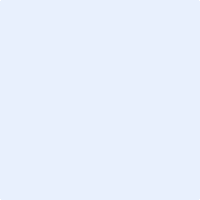 